Company/Seller Name:Company/Seller Name: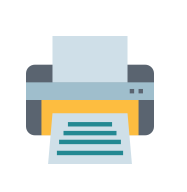 Address : Address : Phone No.: Phone No.: Email ID:Email ID:GSTIN: GSTIN: State: State: Tax Invoice Tax Invoice Tax Invoice Tax Invoice Tax Invoice Tax Invoice Tax Invoice Tax Invoice Tax Invoice Tax Invoice Tax Invoice Tax Invoice Bill To:Bill To:Bill To:Bill To:Bill To:Shipping To:Shipping To:Shipping To:Shipping To:Shipping To:Shipping To:Shipping To:Name:Name:Name:Name:Name:Address:Address:Address:Address:Address:Contact No.:Contact No.:Contact No.:Contact No.:Contact No.:Invoice No.:Invoice No.:Invoice No.:ABC-2022-0001ABC-2022-0001ABC-2022-0001ABC-2022-0001GSTIN No.:GSTIN No.:GSTIN No.:GSTIN No.:GSTIN No.:Date:Date:Date:DD/MM/YYYYDD/MM/YYYYDD/MM/YYYYDD/MM/YYYYState:State:State:State:State:#Item nameQuantity Quantity UnitUnitPrice/
UnitDiscountDiscountGSTGSTAmount1Copy - Revision1122 ₹  200.00 20205%5%1892Creative: Concepting1144 ₹  250.00 101018%18%283.23Photo: Direction1166 ₹  340.00 20205%5%3364Production: Mgmt1155 ₹  300.00 30305%5%283.55Research1177 ₹  300.00 30305%5%283.56Photo Copy1188 ₹  300.00 10105%5%304.57Photo: Size1188 ₹  200.00 20205%5%189TotalTotal77140140118.70118.701869Amount in words:Amount in words:Amount in words:Sub Total:Sub Total:Sub Total:Sub Total:Sub Total:Sub Total:Sub Total:Sub Total:1890.00Amount in words:Amount in words:Amount in words:Discount:Discount:Discount:Discount:Discount:Discount:Discount:Discount:140Amount in words:Amount in words:Amount in words:SGSTSGSTSGSTSGSTSGSTSGSTSGSTSGST59.35Amount in words:Amount in words:Amount in words:CGSTCGSTCGSTCGSTCGSTCGSTCGSTCGST59.35Amount in words:Amount in words:Amount in words:TotalTotalTotalTotalTotalTotalTotalTotal1868.7TotalTotalTotalTotalTotalTotalTotalTotal1868.7Terms & ConditionsTerms & ConditionsTerms & ConditionsReceivedReceivedReceivedReceivedReceivedReceivedReceivedReceived1868.7Terms & ConditionsTerms & ConditionsTerms & ConditionsBalanceBalanceBalanceBalanceBalanceBalanceBalanceBalance0.00Terms & ConditionsTerms & ConditionsTerms & ConditionsTerms & ConditionsTerms & ConditionsTerms & ConditionsCompany seal and SignCompany seal and SignCompany seal and SignCompany seal and SignCompany seal and SignCompany seal and SignCompany seal and SignCompany seal and SignCompany seal and SignCompany seal and SignCompany seal and SignCompany seal and SignCompany seal and SignCompany seal and SignCompany seal and SignCompany seal and SignCompany seal and SignCompany seal and SignCompany seal and SignCompany seal and SignCompany seal and SignCompany seal and SignCompany seal and SignCompany seal and SignCompany seal and SignCompany seal and SignCompany seal and SignDownload Vyapar app to create more Printing Bill Format for free !!!Download Vyapar app to create more Printing Bill Format for free !!!Download Vyapar app to create more Printing Bill Format for free !!!Download Vyapar app to create more Printing Bill Format for free !!!Download Vyapar app to create more Printing Bill Format for free !!!Download Vyapar app to create more Printing Bill Format for free !!!Download Vyapar app to create more Printing Bill Format for free !!!Download Vyapar app to create more Printing Bill Format for free !!!Download Vyapar app to create more Printing Bill Format for free !!!Download Vyapar app to create more Printing Bill Format for free !!!Try NowTry Now